Bardzo proszę o przepisanie słówek i wykonanie zadania według podanego przeze mnie wzoru zdań. Po wykonaniu zadania bardzo proszę o przesłanie zdjęcia (termin do wtorku włącznie -28.04). Stunde						den 24. AprilThema: Spójniki „denn” i „weil” – ćwiczenia. in der Sonne liegen  – leżeć na słońcu, opalać sięklettern  – wspinać sięwandern – wędrować Pyramiden sehen – zobaczyć piramidy  surfen – surfować den Eiffelturm sehen – zobaczyć Wieżę Eifflasegelndie Landschaft bewundern  - podziwiać krajobraz    tauchen  – nurkowaćspazieren gehen – chodzić na spacerSpanisch lernen – uczyć się hiszpańskiegoSehenswürdigkeiten besichtigen – zwiedzać zabytkiWohin willst du fahren und warum? Dokąd chcesz jechać i dlaczego? Zbuduj 10 zdań używając spójników „denn” i „weil” (5 zdań z „denn” 
oraz 5 zdań z „weil”). Wykorzystaj powyższe słownictwo oraz miejsca, dokąd można pojechać (asocjogram  z ostatniej lekcji  - URLAUBSZIELE). Pamiętajcie o szyku wyrazów w zdaniu po tych spójnikach. 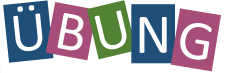 Ich fahre nach Spanien, denn ich will Spanisch lernen.Jadę do Hiszpanii, bo chcę uczyć się hiszpańskiego.Ich fahre in die Tatra, weil ich wandern will. Jadę w Tatry, ponieważ chcę wędrować.